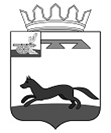 ТЕРРИТОРИАЛЬНАЯ ИЗБИРАТЕЛЬНАЯ  КОМИССИЯМУНИЦИПАЛЬНОГО  ОБРАЗОВАНИЯ«ХИСЛАВИЧСКИЙ  РАЙОН»  СМОЛЕНСКОЙ  ОБЛАСТИПОСТАНОВЛЕНИЕот 29 мая 2023 года                                                                                             №29/75пгт. ХиславичиО формировании участковых избирательных комиссий избирательных участков №703-708, №710-712, №714-716, №№ 720, 721, образованных на территории муниципального образования «Хиславичский район» Смоленской областиРассмотрев предложения по кандидатурам для назначения в составы участковых избирательных комиссий, в соответствии со статьями 20, 22, 27 Федерального закона «Об основных гарантиях избирательных прав и права на участие в референдуме граждан Российской Федерации», статьей 19 областного закона от 24 апреля 2003 года № 12-з «Об избирательных комиссиях, комиссиях референдума в Смоленской области», Методическими рекомендациями о порядке формирования территориальных, окружных и участковых избирательных комиссий, утвержденными постановлением Центральной избирательной комиссии Российской Федерации от 15 марта 2023 года №111/863-8, территориальная избирательная комиссия муниципального образования «Хиславичский район» Смоленской областиПОСТАНОВИЛА:Сформировать участковые избирательные комиссии избирательных участков №703-708, №710-712, №714-716, №№720, 721, образованных на территории муниципального образования «Хиславичский район» Смоленской области со сроком полномочий пять лет (2023-2028 гг.), назначив в их составы членами участковых избирательных комиссий с правом решающего голоса лиц согласно прилагаемым спискам.Направить настоящее постановление в соответствующие участковые избирательные комиссии.Направить настоящее постановление в избирательную комиссию Смоленской области для размещения на официальном сайте избирательной комиссии Смоленской области в информационнотелекоммуникационной сети «Интернет» и опубликования в сетевом издании избирательной комиссии Смоленской области «PROвыборы.info». Опубликовать настоящее постановление в районной газете «Хиславичские известия» и на сайте Администрации муниципального образования «Хиславичский район» Смоленской области.Приложениек постановлению территориальной избирательной комиссии  муниципального образования «Хиславичский район» Смоленской области от «29» мая  2023 года  №29/75Списки членов участковых избирательных комиссийс правом решающего голоса Участковая избирательная комиссия избирательного участка № 703, образованного на территории муниципального образования«Хиславичский район» Смоленской областиКоличественный состав комиссии – 9  членовСрок полномочий пять лет (2023-2028 гг.)	Участковая избирательная комиссия избирательного участка № 704, образованного на территории муниципального образования«Хиславичский район» Смоленской областиКоличественный состав комиссии – 9  членовСрок полномочий пять лет (2023-2028 гг.)Участковая избирательная комиссия избирательного участка № 705, образованного на территории муниципального образования«Хиславичский район» Смоленской областиКоличественный состав комиссии – 7  членовСрок полномочий пять лет (2023-2028 гг.)Участковая избирательная комиссия избирательного участка № 706, образованного на территории муниципального образования«Хиславичский район» Смоленской областиКоличественный состав комиссии – 5  членовСрок полномочий пять лет (2023-2028 гг.)Участковая избирательная комиссия избирательного участка № 707, образованного на территории муниципального образования«Хиславичский район» Смоленской областиКоличественный состав комиссии – 5  членовСрок полномочий пять лет (2023-2028 гг.)Участковая избирательная комиссия избирательного участка № 708, образованного на территории муниципального образования«Хиславичский район» Смоленской областиКоличественный состав комиссии – 9  членовСрок полномочий пять лет (2023-2028 гг.)	Участковая избирательная комиссия избирательного участка № 710, образованного на территории муниципального образования«Хиславичский район» Смоленской областиКоличественный состав комиссии – 9  членовСрок полномочий пять лет (2023-2028 гг.)Участковая избирательная комиссия избирательного участка № 711, образованного на территории муниципального образования«Хиславичский район» Смоленской областиКоличественный состав комиссии – 9  членовСрок полномочий пять лет (2023-2028 гг.)Участковая избирательная комиссия избирательного участка № 712, образованного на территории муниципального образования«Хиславичский район» Смоленской областиКоличественный состав комиссии – 7  членовСрок полномочий пять лет (2023-2028 гг.)Участковая избирательная комиссия избирательного участка № 714, образованного на территории муниципального образования«Хиславичский район» Смоленской областиКоличественный состав комиссии – 7  членовСрок полномочий пять лет (2023-2028 гг.)Участковая избирательная комиссия избирательного участка № 715, образованного на территории муниципального образования«Хиславичский район» Смоленской областиКоличественный состав комиссии – 7  членовСрок полномочий пять лет (2023-2028 гг.)Участковая избирательная комиссия избирательного участка № 716, образованного на территории муниципального образования«Хиславичский район» Смоленской областиКоличественный состав комиссии – 9  членовСрок полномочий пять лет (2023-2028 гг.)	Участковая избирательная комиссия избирательного участка № 720, образованного на территории муниципального образования«Хиславичский район» Смоленской областиКоличественный состав комиссии – 5  членовСрок полномочий пять лет (2023-2028 гг.)Участковая избирательная комиссия избирательного участка № 721, образованного на территории муниципального образования«Хиславичский район» Смоленской областиКоличественный состав комиссии – 7  членовСрок полномочий пять лет (2023-2028 гг.)Председатель комиссии	Н.И. КалистратоваСекретарь комиссии       Н.В.Мирная№п/пФамилия, имя, отчество члена участковой избирательной комиссии с правом решающего голосаСубъект предложения кандидатуры в состав избирательной комиссии1231.Большакова Елена ВасильевнаХиславичское районное отделение политической партии «КОММУНИСТИЧЕСКАЯ ПАРТИЯ РОССИЙСКОЙ ФЕДЕРАЦИИ»2.Гриненкова Ирина ВалерьевнаСобрание избирателей по месту работы – МКУ «Централизованная бухгалтерия учреждений образования Хиславичского района3.Кандудина Наталья ВитальевнаСмоленское региональное отделение политической партии ЛДПР – Либерально-демократической партии России4.Крекер Максим ВитальевичРегиональное отделение Социалистической политической партии «СПРАВЕДЛИВАЯ РОССИЯ-ПАТРИОТЫ-ЗА ПРАВДУ» в Смоленской области5.Кухаренкова Ольга ВладимировнаСобрание избирателей по месту жительства – 1-й переулок Урицкого п. Хиславичи Хиславичского района Смоленской области6.Стальмакова Ольга ВладимировнаСобрание избирателей по месту работы – Администрация муниципального образования «Хиславичский район» Смоленской области7.Хаметова Татьяна НиколаевнаХиславичское местное отделение Смоленского регионального отделения Всероссийская политическая партия «ЕДИНАЯ РОССИЯ»8.Щербакова Виктория АлександровнаСобрание избирателей по месту работы – Администрация муниципального образования «Хиславичский район» Смоленской области9.Якименкова Виктория АртуровнаСобрание избирателей по месту жительства – улица Восточная п. Хиславичи Хиславичского  района Смоленской области№п/пФамилия, имя, отчество члена участковой избирательной комиссии с правом решающего голосаСубъект предложения кандидатуры в состав избирательной комиссии1231.Белова Наталья ВикторовнаСобрание избирателей по месту работы – КРК Хиславичского района2.Гаврилова Любовь НиколаевнаСобрание избирателей по месту работы – Администрация муниципального образования «Хиславичский район» Смоленской области3.Гуртовая Наталья АльбертовнаСобрание избирателей по месту работы – МБУК «Хиславичский РЦ КДР и НТ»4.Журова Елена ВалерьевнаСобрание избирателей по месту работы – МБУК «Хиславичская МЦБС»5.Златарева Наталья ГригорьевнаРегиональное отделение Социалистической политической партии «СПРАВЕДЛИВАЯ РОССИЯ-ПАТРИОТЫ-ЗА ПРАВДУ» в Смоленской области6.Иванькина Елена ПавловнаХиславичское районное отделение политической партии «КОММУНИСТИЧЕСКАЯ ПАРТИЯ РОССИЙСКОЙ ФЕДЕРАЦИИ»7.Кредисова Ирина ИвановнаСмоленское региональное отделение политической партии ЛДПР – Либерально-демократической партии России8.Семенова Елена НиколаевнаСобрание избирателей по месту работы – Финансовое управление администрации муниципального образования «Хиславичский район» Смоленской области9.Штанчаева Ирина ИвановнаХиславичское местное отделение Смоленского регионального отделения Всероссийская политическая партия «ЕДИНАЯ РОССИЯ»  №п/пФамилия, имя, отчество члена участковой избирательной комиссии с правом решающего голосаСубъект предложения кандидатуры в состав избирательной комиссии1231.Боровская Тамара ИвановнаСобрание избирателей по месту работы – Отдел по культуре и спорту Администрации муниципального образования «Хиславичский район» Смоленской области2.Василькова Светлана АнатольевнаСмоленское региональное отделение политической партии ЛДПР – Либерально-демократической партии России3.Примерова Светлана ИгоревнаРегиональное отделение Социалистической политической партии «СПРАВЕДЛИВАЯ РОССИЯ-ПАТРИОТЫ-ЗА ПРАВДУ» в Смоленской области4.Ремняков Максим ВладимировичСобрание избирателей по месту работы – МБУК «Хиславичский РЦ КДР и НТ»5.Старовойтова Инна ЕвгеньевнаХиславичское местное отделение Смоленского регионального отделения Всероссийская политическая партия «ЕДИНАЯ РОССИЯ»  6.Шилкова Марина ВладимировнаСобрание избирателей по месту работы – Финансовое управление администрации муниципального образования «Хиславичский район» Смоленской области7.Шилкова Юлия ВладимировнаХиславичское районное отделение политической партии «КОММУНИСТИЧЕСКАЯ ПАРТИЯ РОССИЙСКОЙ ФЕДЕРАЦИИ»№п/пФамилия, имя, отчество члена участковой избирательной комиссии с правом решающего голосаСубъект предложения кандидатуры в состав избирательной комиссии1231.Асалиева Наиля Тельман кызыСобрание по месту работы – Совет депутатов Хиславичского городского поселения Хиславичского района Смоленской области2.Корнеенкова Светлана АлександровнаРегиональное отделение Социалистической политической партии «СПРАВЕДЛИВАЯ РОССИЯ-ПАТРИОТЫ-ЗА ПРАВДУ» в Смоленской области3.Симоненкова Людмила ИвановнаХиславичское местное отделение Смоленского регионального отделения Всероссийская политическая партия «ЕДИНАЯ РОССИЯ»  4.Трифонова Ольга АндреевнаСмоленское региональное отделение политической партии ЛДПР – Либерально-демократической партии России5.Шатрова Наталья ВалентиновнаХиславичское районное отделение политической партии «КОММУНИСТИЧЕСКАЯ ПАРТИЯ РОССИЙСКОЙ ФЕДЕРАЦИИ»№п/пФамилия, имя, отчество члена участковой избирательной комиссии с правом решающего голосаСубъект предложения кандидатуры в состав избирательной комиссии1231.Коратаева Валентина АлександровнаХиславичское местное отделение Смоленского регионального отделения Всероссийская политическая партия «ЕДИНАЯ РОССИЯ»  2.Максименкова Елена БорисовнаРегиональное отделение Социалистической политической партии «СПРАВЕДЛИВАЯ РОССИЯ-ПАТРИОТЫ-ЗА ПРАВДУ» в Смоленской области3.Максименкова Юлия ВладимировнаСобрание избирателей по месту жительства –д. Владимировка Хиславичского района Смоленской области4.Терещенков Виталий СергеевичХиславичское районное отделение политической партии «КОММУНИСТИЧЕСКАЯ ПАРТИЯ РОССИЙСКОЙ ФЕДЕРАЦИИ»5.Шлеменкова  Татьяна ВикторовнаСмоленское региональное отделение политической партии ЛДПР – Либерально-демократической партии России№п/пФамилия, имя, отчество члена участковой избирательной комиссии с правом решающего голосаСубъект предложения кандидатуры в состав избирательной комиссии1231.Кудинова Наталья ВладимировнаХиславичское местное отделение Смоленского регионального отделения Всероссийская политическая партия «ЕДИНАЯ РОССИЯ»  2.Курячев Николай ВладимировичХиславичское районное отделение политической партии «КОММУНИСТИЧЕСКАЯ ПАРТИЯ РОССИЙСКОЙ ФЕДЕРАЦИИ»3.Лялькова Ольга БорисовнаСобрание избирателей по месту работы – СОГБУ «Хиславичский КЦСОК»4.Петрович Тамара МихайловнаСобрание избирателей по месту джительства – д. Городище Хиславичского района Смоленской области5.Полякова Людмила ВладимировнаСобрание избирателей по месту джительства – д. Жанвиль Хиславичского района Смоленской области6.Решетнева Ольга СергеевнаРегиональное отделение Социалистической политической партии «СПРАВЕДЛИВАЯ РОССИЯ-ПАТРИОТЫ-ЗА ПРАВДУ» в Смоленской области7.Сырлыбаева Ольга ВладимировнаСобрание избирателей по месту джительства – д. Городище Хиславичского района Смоленской области8.Федоркина Ольга МихайловнаСобрание избирателей по месту джительства – д. Городище Хиславичского района Смоленской области9.Холодкова Галина АлексеевнаСмоленское региональное отделение политической партии ЛДПР – Либерально-демократической партии России№п/пФамилия, имя, отчество члена участковой избирательной комиссии с правом решающего голосаСубъект предложения кандидатуры в состав избирательной комиссии1231.Бобылева Татьяна ВикторовнаСмоленское региональное отделение политической партии ЛДПР – Либерально-демократической партии России2.Василькова Валентина АлександровнаСобрание избирателей по месту жительства – д. Соино Хиславичского района Смоленской области3.Ветитнева Наталья ВикторовнаСобрание избирателей по месту жительства – д. Иозефовка Хиславичского района Смоленской области4.Ветитнев Сергей АнатольевичХиславичское районное отделение политической партии «КОММУНИСТИЧЕСКАЯ ПАРТИЯ РОССИЙСКОЙ ФЕДЕРАЦИИ»5.Зарецкая Людмила ВладимировнаСобрание избирателей по месту работы – Администрация Городищенского сельского поселения Хиславичского района Смоленской области6.Кондратенкова Нина ПетровнаХиславичское местное отделение Смоленского регионального отделения Всероссийская политическая партия «ЕДИНАЯ РОССИЯ»  7.Марченкова Ефросинья ВалентиновнаСобрание избирателей по месту жительства – д. Плещицы Хиславичского района Смоленской области8.Москалева Елена СергеевнаРегиональное отделение Социалистической политической партии «СПРАВЕДЛИВАЯ РОССИЯ-ПАТРИОТЫ-ЗА ПРАВДУ» в Смоленской области9.Таистова Светлана МихайловнаСобрание избирателей по месту жительства – д. Соино Хиславичского района Смоленской области№п/пФамилия, имя, отчество члена участковой избирательной комиссии с правом решающего голосаСубъект предложения кандидатуры в состав избирательной комиссии1231.Заикина Галина СергеевнаСмоленское региональное отделение политической партии ЛДПР – Либерально-демократической партии России2.Василенкова Вера ВасильевнаРегиональное отделение Социалистической политической партии «СПРАВЕДЛИВАЯ РОССИЯ-ПАТРИОТЫ-ЗА ПРАВДУ» в Смоленской области3.Журова Кристина НиколаевнаСобрание избирателей по месту жительства – д. Стайки Хиславичского района Смоленской области4.Кирпиченкова Ольга АлександровнаХиславичское местное отделение Смоленского регионального отделения Всероссийская политическая партия «ЕДИНАЯ РОССИЯ»  5.Кирпиченкова Ольга ФедоровнаСобрание избирателей по месту жительства – д. Братковая Хиславичского района Смоленской области6.Князева Екатерина ВикторовнаСобрание избирателей по месту жительства – д. Братковая Хиславичского района Смоленской области7.Крицкая Анна СергеевнаСобрание избирателей по месту жительства – д. Братковая Хиславичского района Смоленской области8.Миренков Петр ИвановичХиславичское районное отделение политической партии «КОММУНИСТИЧЕСКАЯ ПАРТИЯ РОССИЙСКОЙ ФЕДЕРАЦИИ»9.Сергеев Виктор ИвановичСобрание избирателей по месту жительства – д. Большие Хутора Хиславичского района Смоленской области№п/пФамилия, имя, отчество члена участковой избирательной комиссии с правом решающего голосаСубъект предложения кандидатуры в состав избирательной комиссии1231.Данилова Елена МихайловнаХиславичское местное отделение Смоленского регионального отделения Всероссийская политическая партия «ЕДИНАЯ РОССИЯ»  2.Григорьева Нина СтефановнаСмоленское региональное отделение политической партии ЛДПР – Либерально-демократической партии России3.Крицкая Тамара СтефановнаРегиональное отделение Социалистической политической партии «СПРАВЕДЛИВАЯ РОССИЯ-ПАТРИОТЫ-ЗА ПРАВДУ» в Смоленской области4.Новицкая Людмила ВикторовнаСобрание избирателей по месту жительства – д. Клюкино Хиславичского района Смоленской области5.Примеров Василий ВасильевичХиславичское районное отделение политической партии «КОММУНИСТИЧЕСКАЯ ПАРТИЯ РОССИЙСКОЙ ФЕДЕРАЦИИ»6.Прудникова Валентина ЕвгеньевнаСобрание избирателей по месту жительства – д. Клюкино Хиславичского района Смоленской области7.Титова Галина АндреевнаСобрание избирателей по месту жительства – д. Клюкино Хиславичского района Смоленской области№п/пФамилия, имя, отчество члена участковой избирательной комиссии с правом решающего голосаСубъект предложения кандидатуры в состав избирательной комиссии1231.Василенкова Екатерина НиколаевнаСмоленское региональное отделение политической партии ЛДПР – Либерально-демократической партии России2.Козлова Алина АнатольевнаХиславичское местное отделение Смоленского регионального отделения Всероссийская политическая партия «ЕДИНАЯ РОССИЯ»   3.Морозова Ирина МихайловнаСобрание избирателей по месту жительства – д. Корзово Хиславичского района Смоленской области4.Швайковская Любовь НиколаевнаСобрание избирателей по месту жительства – д. Корзово Хиславичского района Смоленской области5.Чижевская Мария АлександровнаСобрание избирателей по месту жительства – д. Корзово Хиславичского района Смоленской области6.Чижевский Михаил АлександровичХиславичское районное отделение политической партии «КОММУНИСТИЧЕСКАЯ ПАРТИЯ РОССИЙСКОЙ ФЕДЕРАЦИИ»7.Чижевская Татьяна НиколаевнаРегиональное отделение Социалистической политической партии «СПРАВЕДЛИВАЯ РОССИЯ-ПАТРИОТЫ-ЗА ПРАВДУ» в Смоленской области№п/пФамилия, имя, отчество члена участковой избирательной комиссии с правом решающего голосаСубъект предложения кандидатуры в состав избирательной комиссии1231.Власова Нина ВасильевнаХиславичское районное отделение политической партии «КОММУНИСТИЧЕСКАЯ ПАРТИЯ РОССИЙСКОЙ ФЕДЕРАЦИИ»2.Ильин Виктор НиколаевичСмоленское региональное отделение политической партии ЛДПР – Либерально-демократической партии России3.Леонова Наталья ЕмельяновнаСобрание избирателей по мету работы – Администрация Печерского сельского поселения Хиславичского района Смоленской области4.Пакушева Светлана МихайловнаРегиональное отделение Социалистической политической партии «СПРАВЕДЛИВАЯ РОССИЯ-ПАТРИОТЫ-ЗА ПРАВДУ» в Смоленской области5.Рябенкова Валентина ИвановнаХиславичское местное отделение Смоленского регионального отделения Всероссийская политическая партия «ЕДИНАЯ РОССИЯ»   6.Чернов Александр ВладимировичСобрание избирателей по месту жительства – д. Микшино Хиславичского района Смоленской области7.Шалабодина Наталья МихайловнаСобрание избирателей по месту жительства – д. Гороватка Хиславичского района Смоленской области№п/пФамилия, имя, отчество члена участковой избирательной комиссии с правом решающего голосаСубъект предложения кандидатуры в состав избирательной комиссии1231.Высокович Юрий ВикторовичХиславичское районное отделение политической партии «КОММУНИСТИЧЕСКАЯ ПАРТИЯ РОССИЙСКОЙ ФЕДЕРАЦИИ»2.Генералова Алла МихайловнаСмоленское региональное отделение политической партии ЛДПР – Либерально-демократической партии России3.Киселева Лариса АнатольевнаСобрание избирателей по месту жительства – д. Печерская Буда Хиславичского района Смоленской области4.Лисина Валентина ИвановнаСобрание избирателей по месту жительства – д. Петрополье Хиславичского района Смоленской области5.Малахова Людмила ОлеговнаСобрание избирателей по месту жительства – д. Зарево Хиславичского района Смоленской области6.Науменкова Алла ВикторовнаСобрание избирателей по месту жительства – д. Петрополье Хиславичского района Смоленской области7.Прудникова Наталья ВитальевнаСобрание избирателей по месту жительства – д. Зарево Хиславичского района Смоленской области8.Самулеенкова Людмила АнатольевнаРегиональное отделение Социалистической политической партии «СПРАВЕДЛИВАЯ РОССИЯ-ПАТРИОТЫ-ЗА ПРАВДУ» в Смоленской области9.Супоненкова Олеся АлексеевнаХиславичское местное отделение Смоленского регионального отделения Всероссийская политическая партия «ЕДИНАЯ РОССИЯ»   №п/пФамилия, имя, отчество члена участковой избирательной комиссии с правом решающего голосаСубъект предложения кандидатуры в состав избирательной комиссии1231.Антоненкова Екатерина ЮрьевнаСобрание избирателей по месту жительства – д. Упино Хиславичского района Смоленской области2.Горбылев Александр НиколаевичСмоленское региональное отделение политической партии ЛДПР – Либерально-демократической партии России3.Зуева Анна ВладимировнаХиславичское районное отделение политической партии «КОММУНИСТИЧЕСКАЯ ПАРТИЯ РОССИЙСКОЙ ФЕДЕРАЦИИ»4.Новикова Любовь АлександровнаСобрание избирателей по месту жительства – д. Упино Хиславичского района Смоленской области5.Прокофьева Светлана ВладимировнаХиславичское местное отделение Смоленского регионального отделения Всероссийская политическая партия «ЕДИНАЯ РОССИЯ»   №п/пФамилия, имя, отчество члена участковой избирательной комиссии с правом решающего голосаСубъект предложения кандидатуры в состав избирательной комиссии1231.Бережных Татьяна НиколаевнаРегиональное отделение Социалистической политической партии «СПРАВЕДЛИВАЯ РОССИЯ-ПАТРИОТЫ-ЗА ПРАВДУ» в Смоленской области2.Дудкина Оксана МихайловнаСобрание избирателей по месту жительства – д. Черепово Хиславичского района Смоленской области3.Красовская Елена МихайловнаХиславичское местное отделение Смоленского регионального отделения Всероссийская политическая партия «ЕДИНАЯ РОССИЯ»   4.Максименкова Наталья ВладимировнаСобрание избирателей по месту жительства – д. Черепово Хиславичского района Смоленской области5.Миренкова Любовь ПетровнаСмоленское региональное отделение политической партии ЛДПР – Либерально-демократической партии России6.Полоникова Елена АлексеевнаХиславичское районное отделение политической партии «КОММУНИСТИЧЕСКАЯ ПАРТИЯ РОССИЙСКОЙ ФЕДЕРАЦИИ»7.Устинова Светлана МихайловнаСобрание избирателей по месту жительства – д. Черепово Хиславичского района Смоленской области